МУНИЦИПАЛЬНЫЙ ОТДЕЛ  ПО ОБРАЗОВАНИЮ,МОЛОДЕЖНОЙ ПОЛИТИКЕ И СПОРТУадминистрации Павловского муниципального района Воронежской областиП Р И К А З27.05.2014г.                                                                                                          №85§6Об утверждении Положенияо приемке образовательныхучреждений  Павловского муниципального района к новому учебному году.	На основании Положения Муниципального отдела по образованию, молодежной политике и спорту Администрации Павловского муниципального района Воронежской области, утвержденного постановлением Администрации Павловского муниципального района от 21.02.2014 № 141, в целях обеспечения своевременной и качественной подготовки образовательных организаций муниципального района к новому учебному году приказываю:Утвердить Положение о приемке образовательных организаций Павловского муниципального района Воронежской области к новому учебному году (приложение).Довести до сведения руководителей образовательных организаций муниципального района настоящее Положение и организовать работу по приемке организаций к новому учебному году в соответствии с ним.Контроль за исполнением настоящего приказа возложить на заместителя руководителя Муниципального отдела по образованию, молодежной политике и спорту Коренева В.Л.Руководитель муниципального отдела по образованию,молодежной политике и спорту        		                            С.П. СеростановПриложение к  приказу Муниципального отдела по образованию, молодежной политике и спорту администрации Павловского муниципального  района Воронежской области от 27.05.2014 г№  85§6ПОЛОЖЕНИЕо приемке образовательных организацийПавловского муниципального района Воронежской областик новому учебному годуОбщие положенияНастоящее Положение о приемке образовательных организаций Павловского муниципального района к новому учебному году (далее Положение) составлено в соответствии с Федеральным законом № 273-ФЗ от 21.12.2012 «Об образовании в Российской Федерации», нормативно-правовыми актами Департамента образования, науки и молодежной политики Воронежской области и администрации Павловского муниципального района.Приемка образовательных организаций проводится в целях обеспечения их своевременной и качественной подготовки к началу нового учебного года.Для проведения приемки образовательных организации нормативным актом администрации муниципального района создается   межведомственная комиссия, в состав которой входят: руководитель Муниципального отдела по образованию, молодежной политике и спорта, председатель райкома Профсоюза работников образования, представители администрации Павловского муниципального района, государственных надзорных органов, руководители образовательных организаций.Задачи приемки образовательных организацийна готовность к новому учебному годуОбеспечить готовность системы образования Павловского муниципального района к новому учебному году.Создать условия для обучения, воспитания, сохранения и развития здоровья детей.Создать условия для дальнейшего развития инфраструктуры образовательных организаций.Обеспечить мониторинг развития материально-технической базы муниципальных образовательных организаций.Подготовить условия для организации питания обучающихся в новом учебном году.Обеспечь условия противопожарной и антитеррористической безопасности в образовательных организациях муниципального района. Организация процедуры приемкиКомиссия по приемке образовательных организаций в соответствии с графиком посещает образовательную организацию и изучает готовность к новому учебному году в соответствии с задачами приемки.Образовательная организация предоставляет комиссии для изучения документацию о готовности к новому учебному году.Членами комиссии проводится осмотр помещений образовательной организации:учебные классы,лаборантские,спортивные и актовые залы,пищеблок,подвальные помещения,территория учреждения.Результат приемки отражается в акте готовности.Акт готовности образовательной организации оформляется руководителем в трех экземплярах, подписывается всеми членами комиссии.Один экземпляр сдается в Муниципальный отдел по образованию, молодежной политике и спорту администрации Павловского муниципального района Воронежской области.В акте готовности комиссии отражают результаты приемки и общий вывод:Образовательная организация  – принятаОбразовательная организация  – не принятаОбразовательная организация – принято с условием 7.1. Образовательная организация считается «принятым»:если все пункты акта оцениваются комиссией положительно,при выполнении санитарно-эпидемиологических норм,при наличии условий для сохранения и укрепления физического здоровья обучающихся,при наличии материально-технических условий для обучения и развития учащихся в соответствии с Федеральным законом № 273-ФЗ от 21.12.2012 «Об образовании в Российской Федерации».7.2. Образовательная организация считается не принятым:если акт готовности не оформлен полностью,если санитарное состояние здания оценивается неудовлетворительно,если отмечены нарушения условий и факты неудовлетворительного состояния спортивного зала и спортивного оборудования,если не созданы условия (или отмечены нарушения) для организации качественного питания,если не обеспечиваются условия противопожарной и антитеррористической безопасности.    7.3. Образовательная организация считается «принятым с условием»:если в соответствии с критериями приемки имеются незначительные, единичные технические недостатки или замечания комиссииесли не требуется повторное посещение учреждения комиссией.В соответствии с решением комиссии по п. 7.2 в акте отражается причина неудовлетворительной оценки; назначается срок устранения выявленных недостатков; определяется новая дата повторной приемки образовательной организации межведомственной комиссией. а) В случае возникновения конфликтных ситуаций, связанных с процедурой приемки, необъективной оценки (по мнению администрации образовательной организации), несогласия с актом приемки – руководитель образовательной организации имеет право в 2-дневный срок обжаловать решение районной комиссии  в форме письменного заявления в Муниципальный отдел по образованию, молодежной политике и спорту администрации Павловского муниципального района. б) После рассмотрения письменного обращения руководителя образовательной организации назначается повторная проверка с учетом пожеланий руководителя.4.  ЗаключениеРезультаты приемки образовательных организаций обобщаются в виде общей справки (анализа), доводятся до сведения руководителей образовательных организаций и выносятся на заседание Совета Муниципального отдела по образованию, молодежной политике и спорту администрации Павловского муниципального района Воронежской области.Результаты приемки образовательной организации могут учитываться при распределении стимулирующей части оплаты труда руководителям образовательных учреждений. 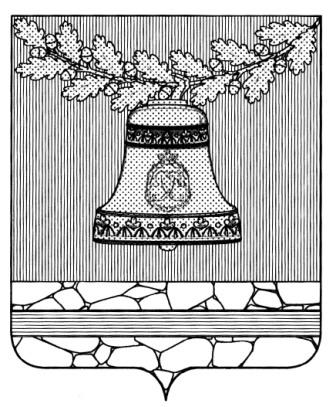 